ПРИЛОЖЕНИЕ А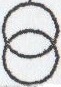 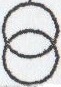 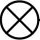 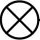 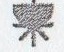 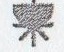 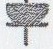 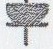 ПРИЛОЖЕНИЕ Б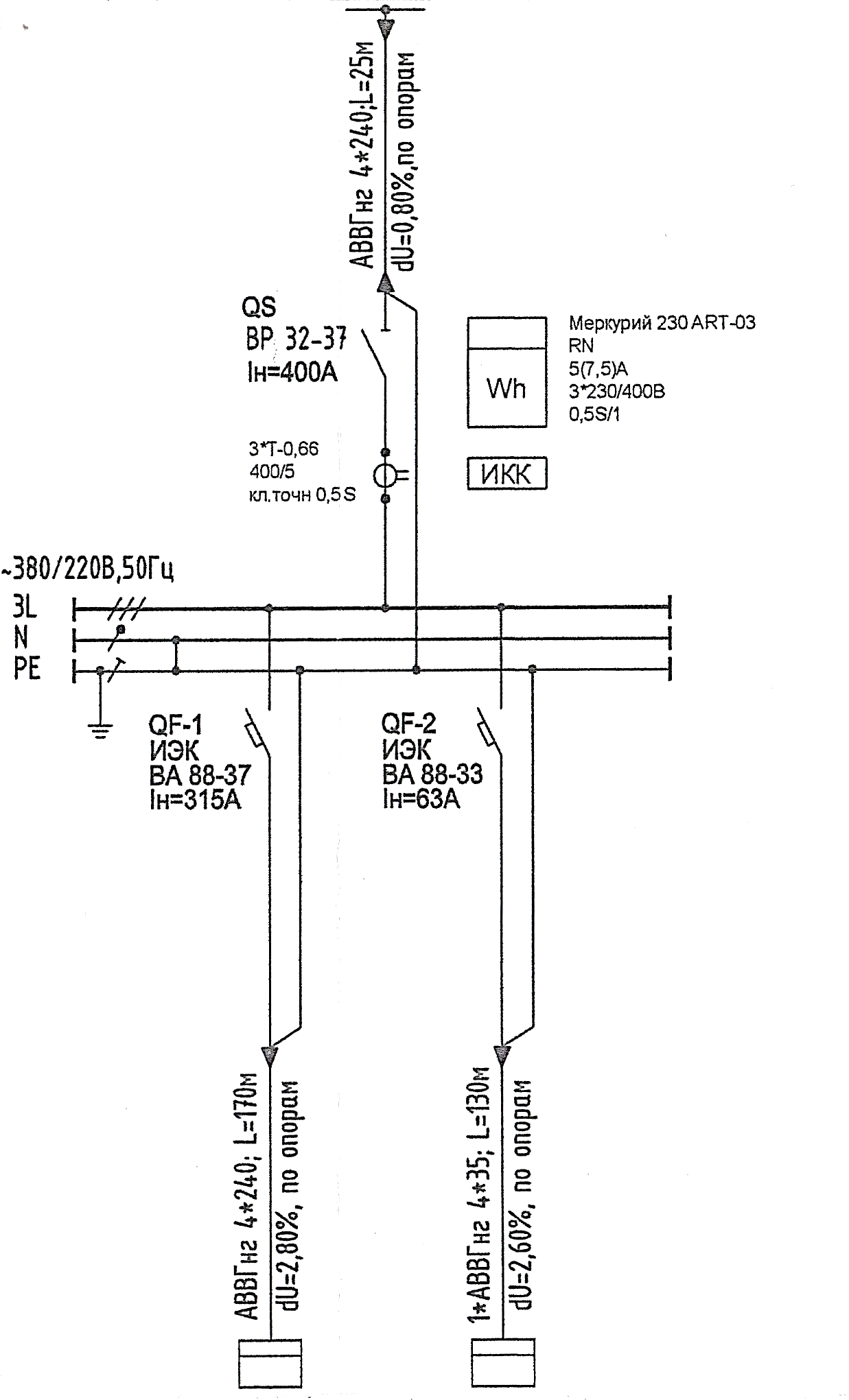 ПРИЛОЖЕНИЕ В 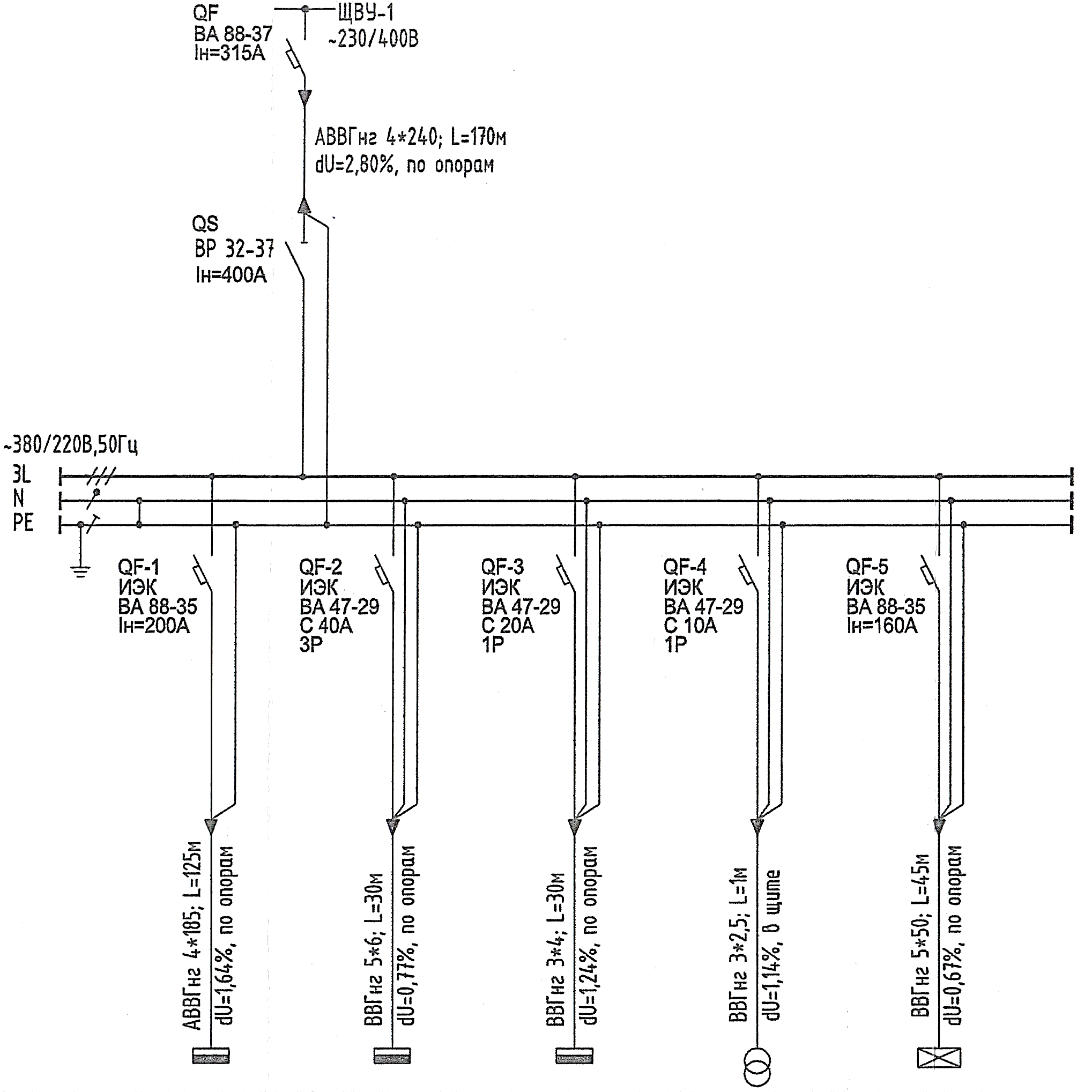 ПРИЛОЖЕНИЕ Г 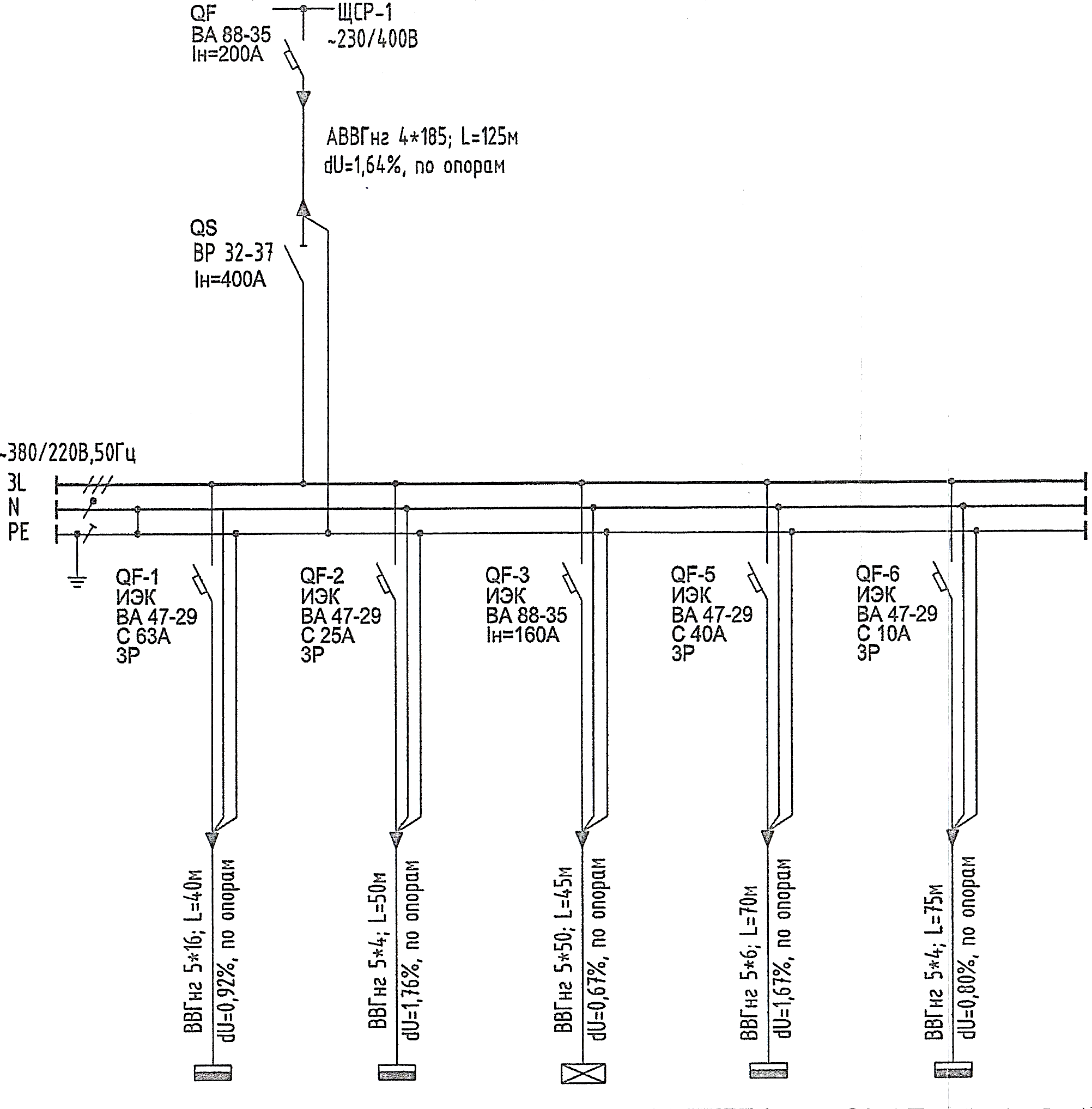 ПРИЛОЖЕНИЕ Д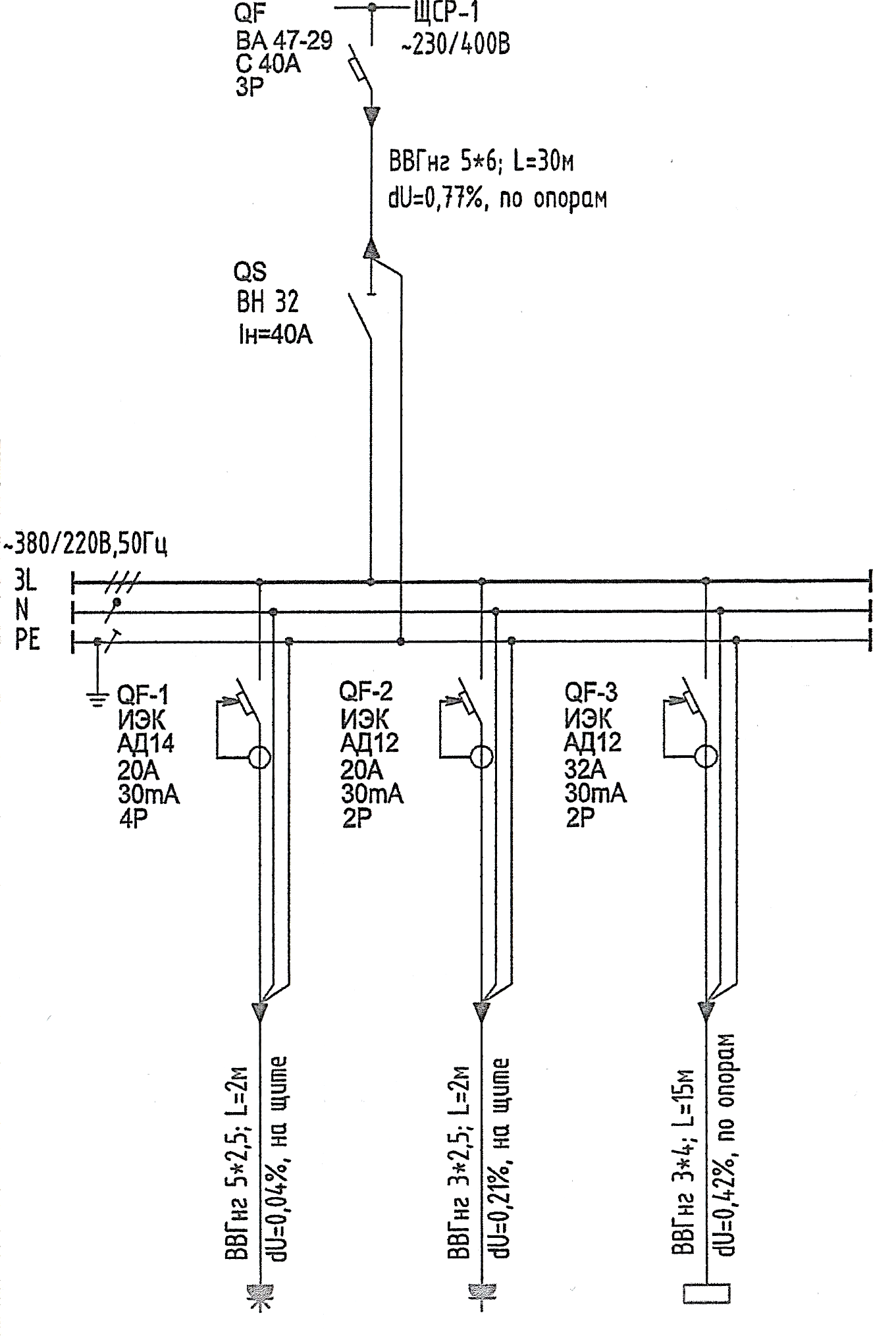 ПРИЛОЖЕНИЕ Е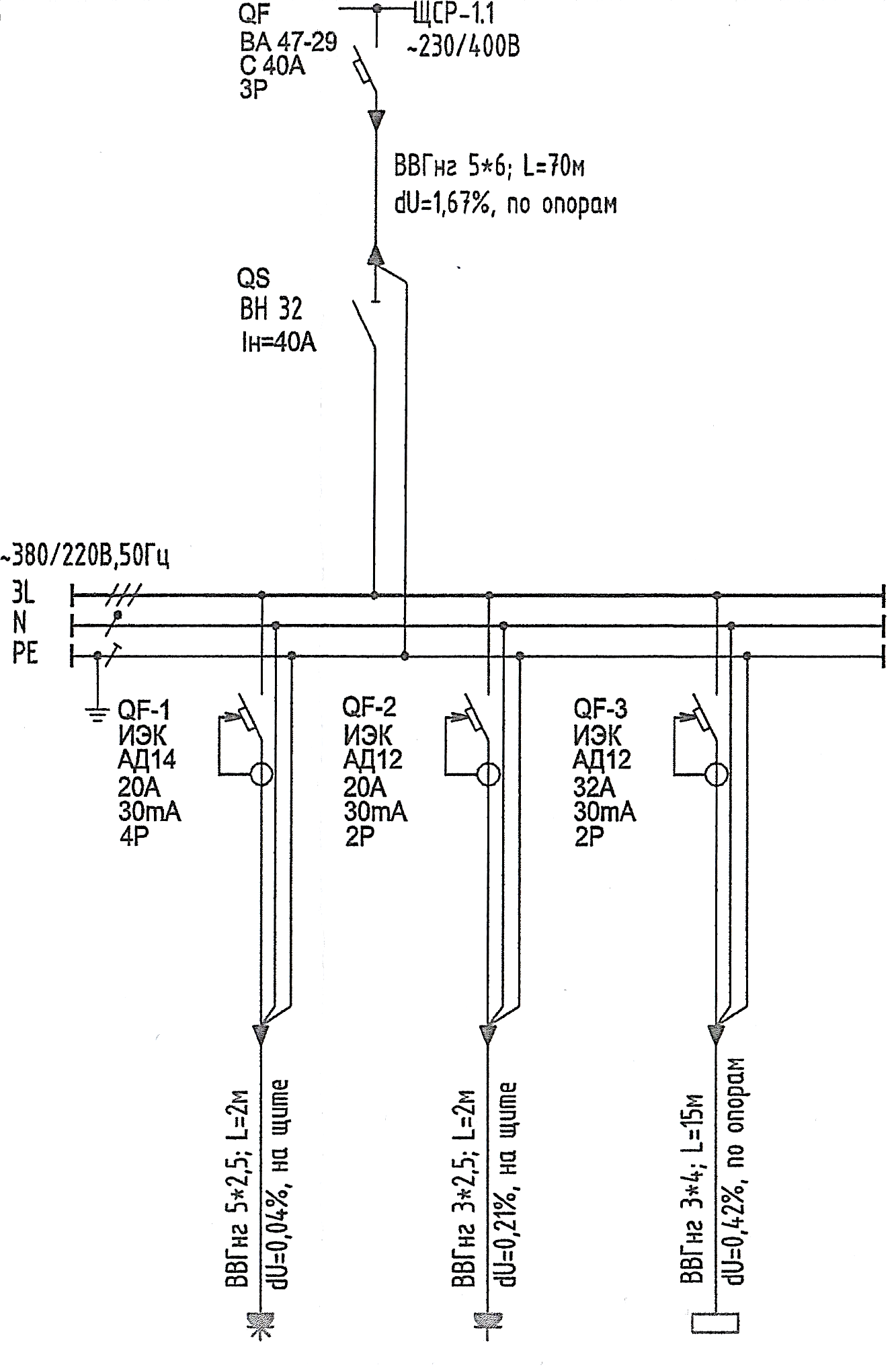 ПРИЛОЖЕНИЕ Ж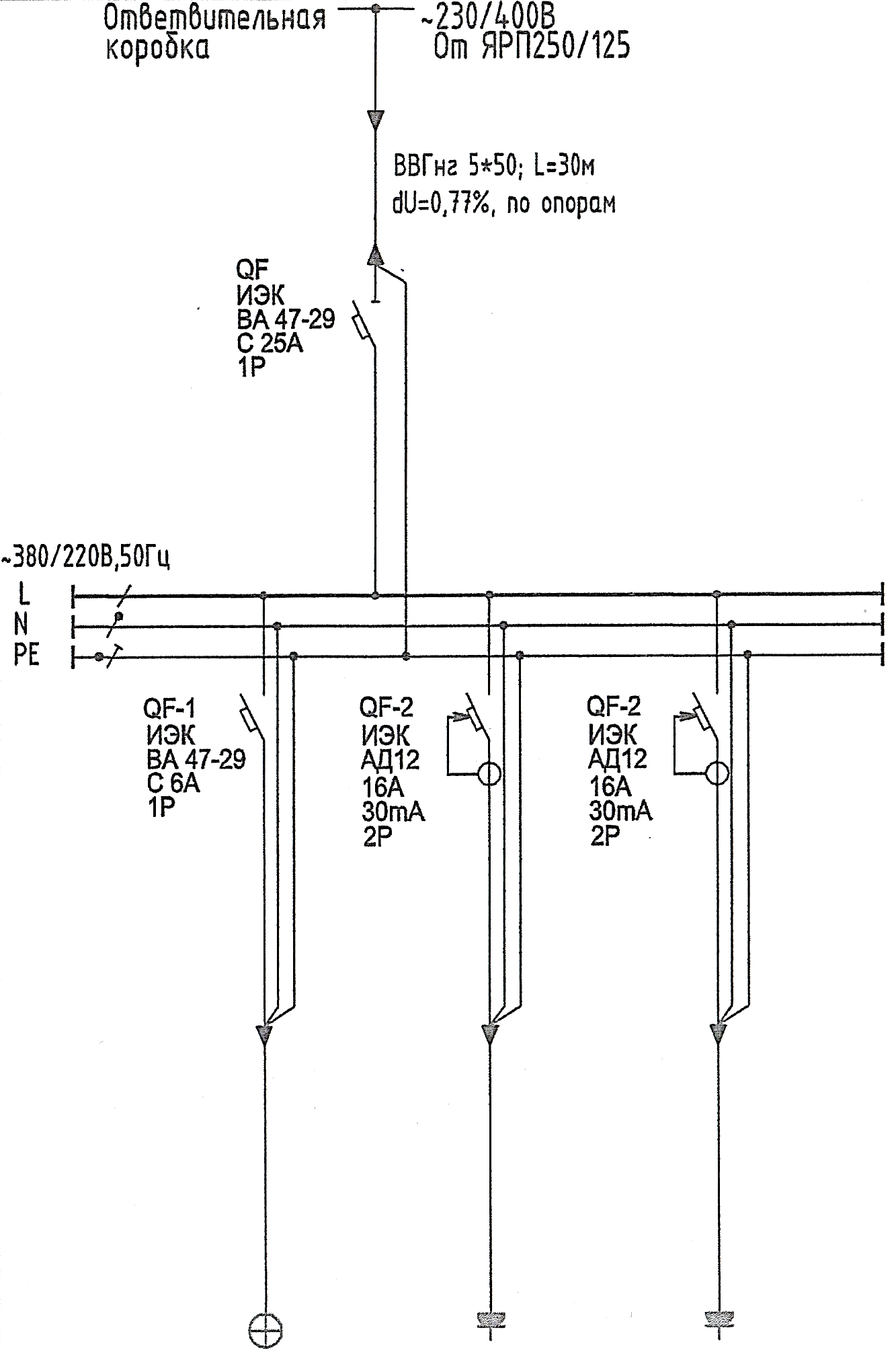 ПРИЛОЖЕНИЕ З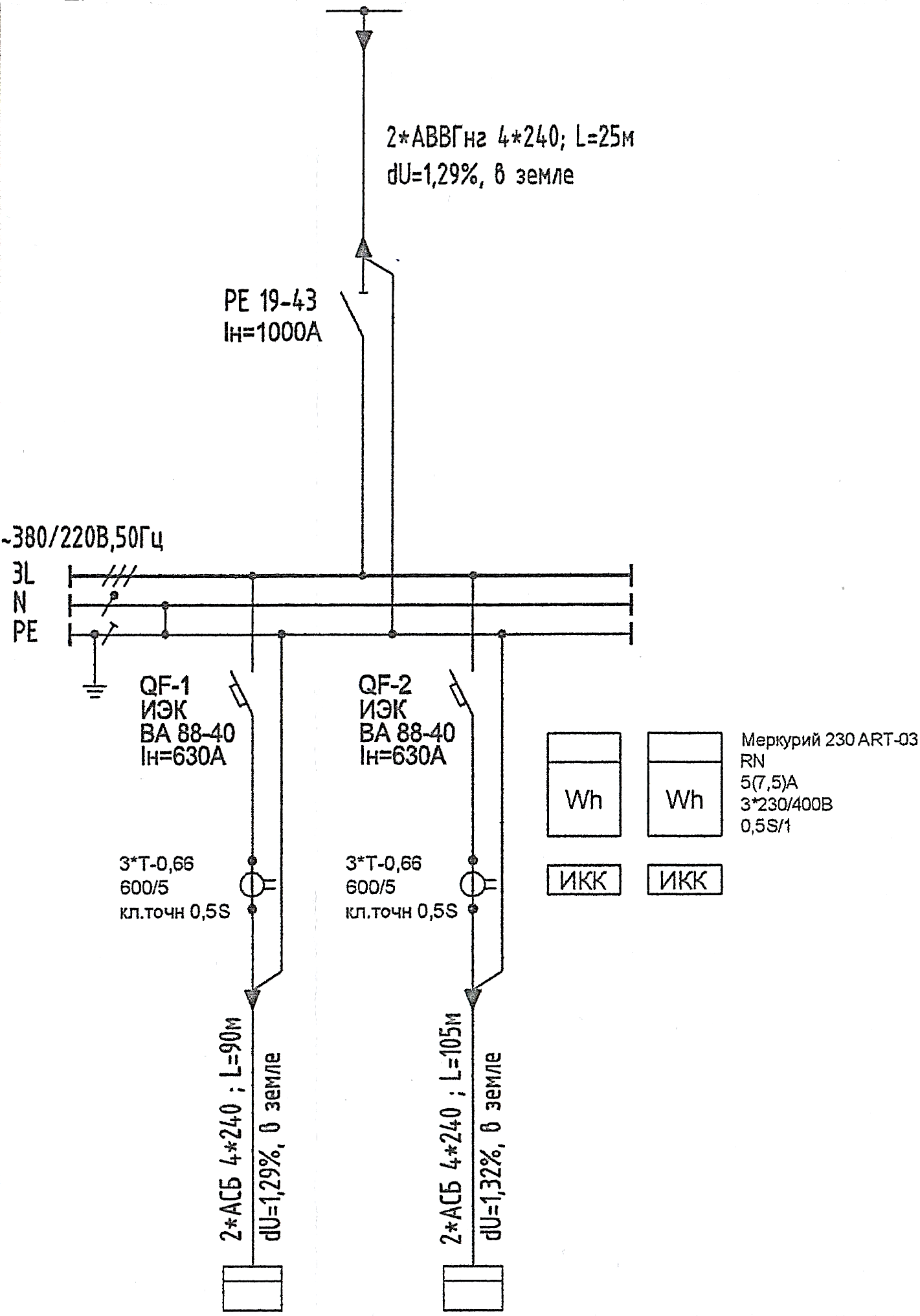 ПРИЛОЖЕНИЕ И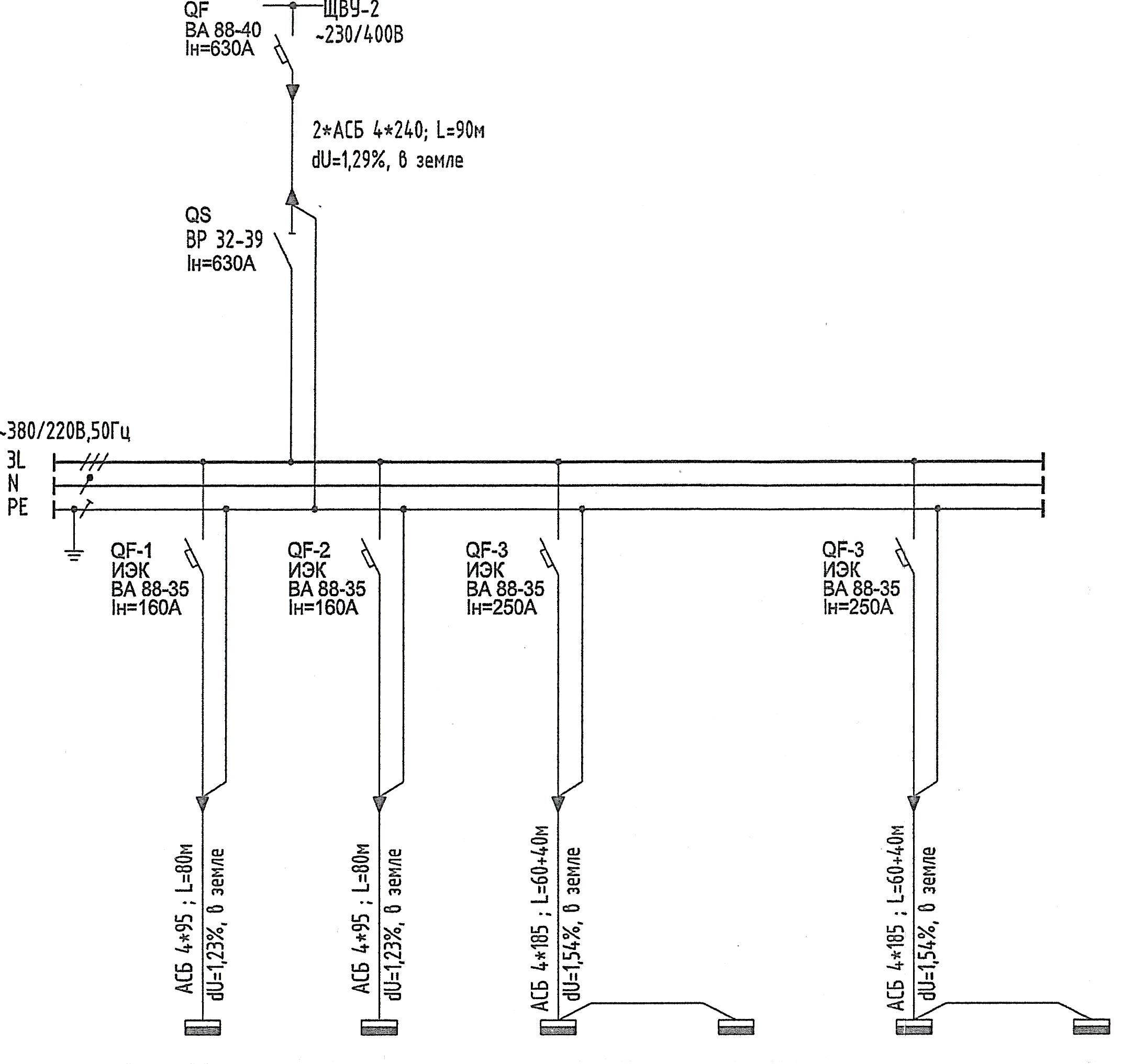 ПРИЛОЖЕНИЕ К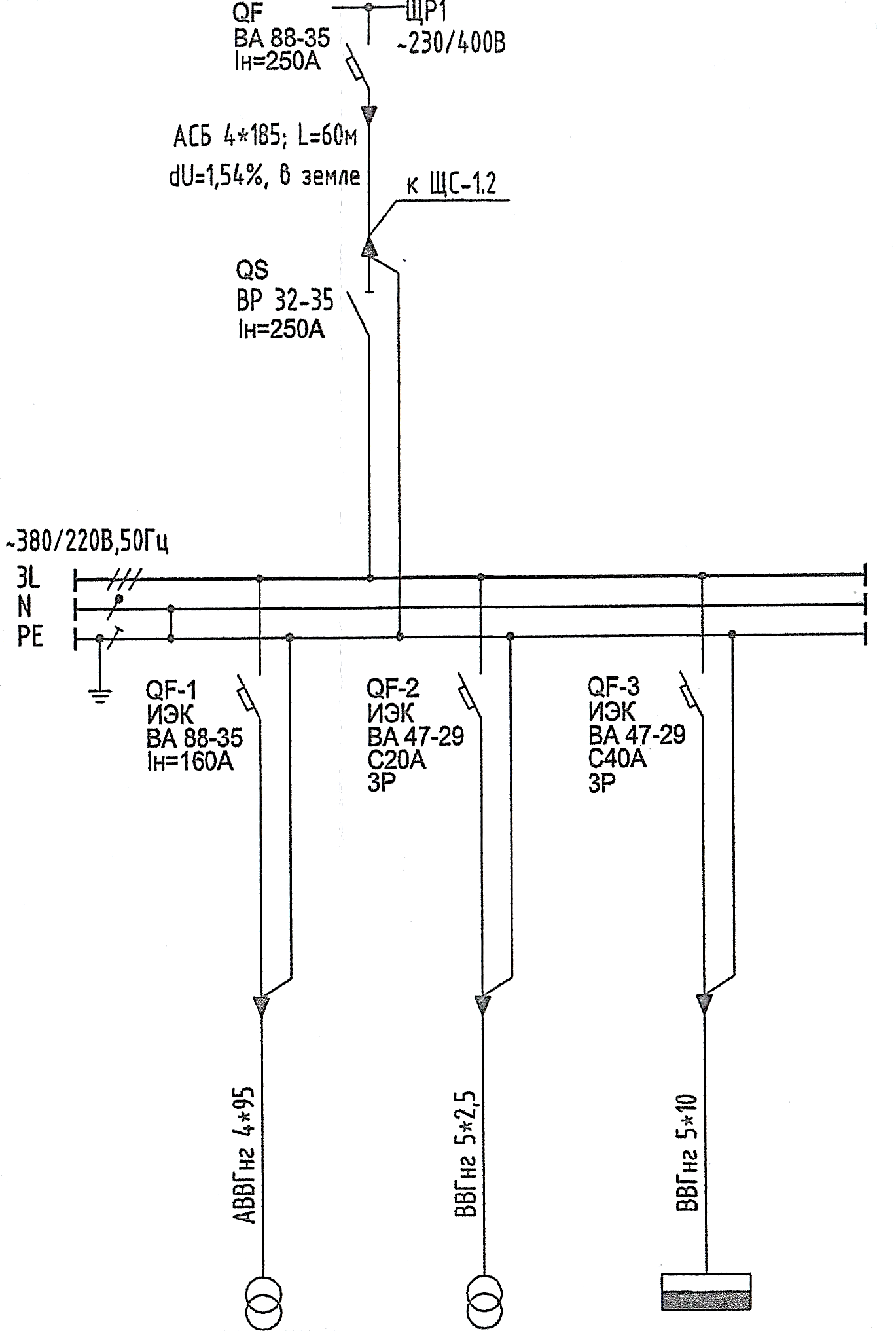 ПРИЛОЖЕНИЕ Л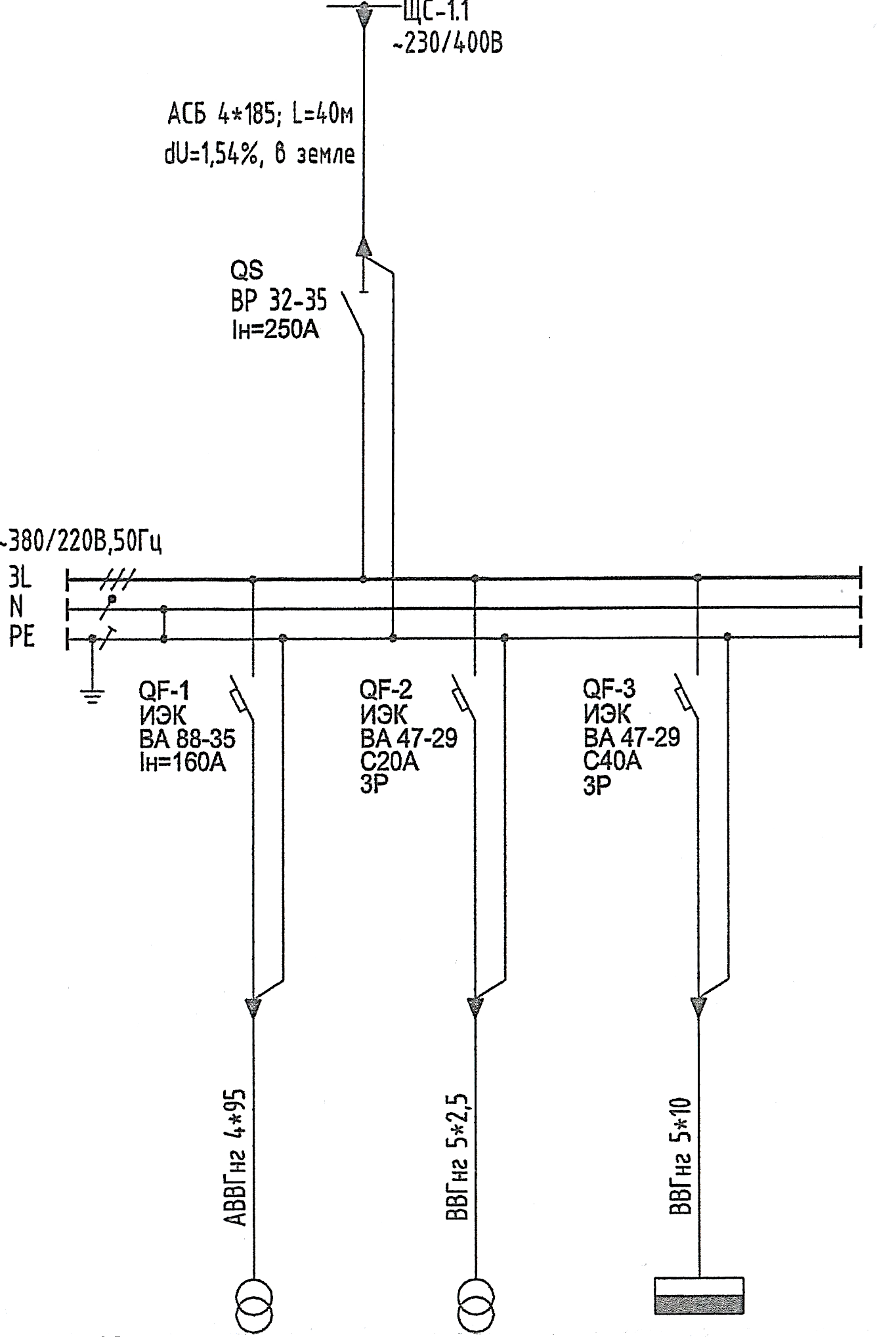 ПРИЛОЖЕНИЕ М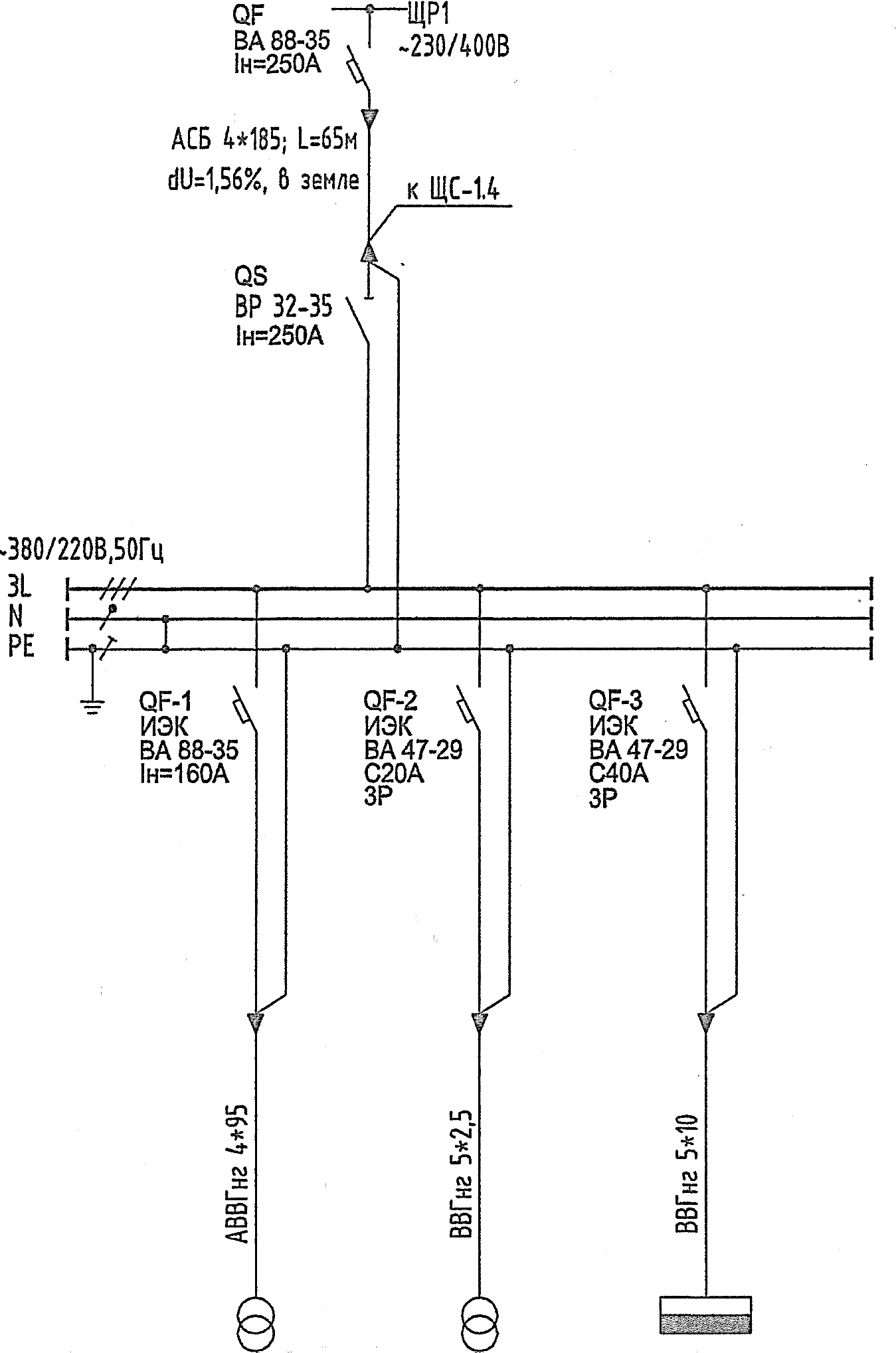 ПРИЛОЖЕНИЕ Н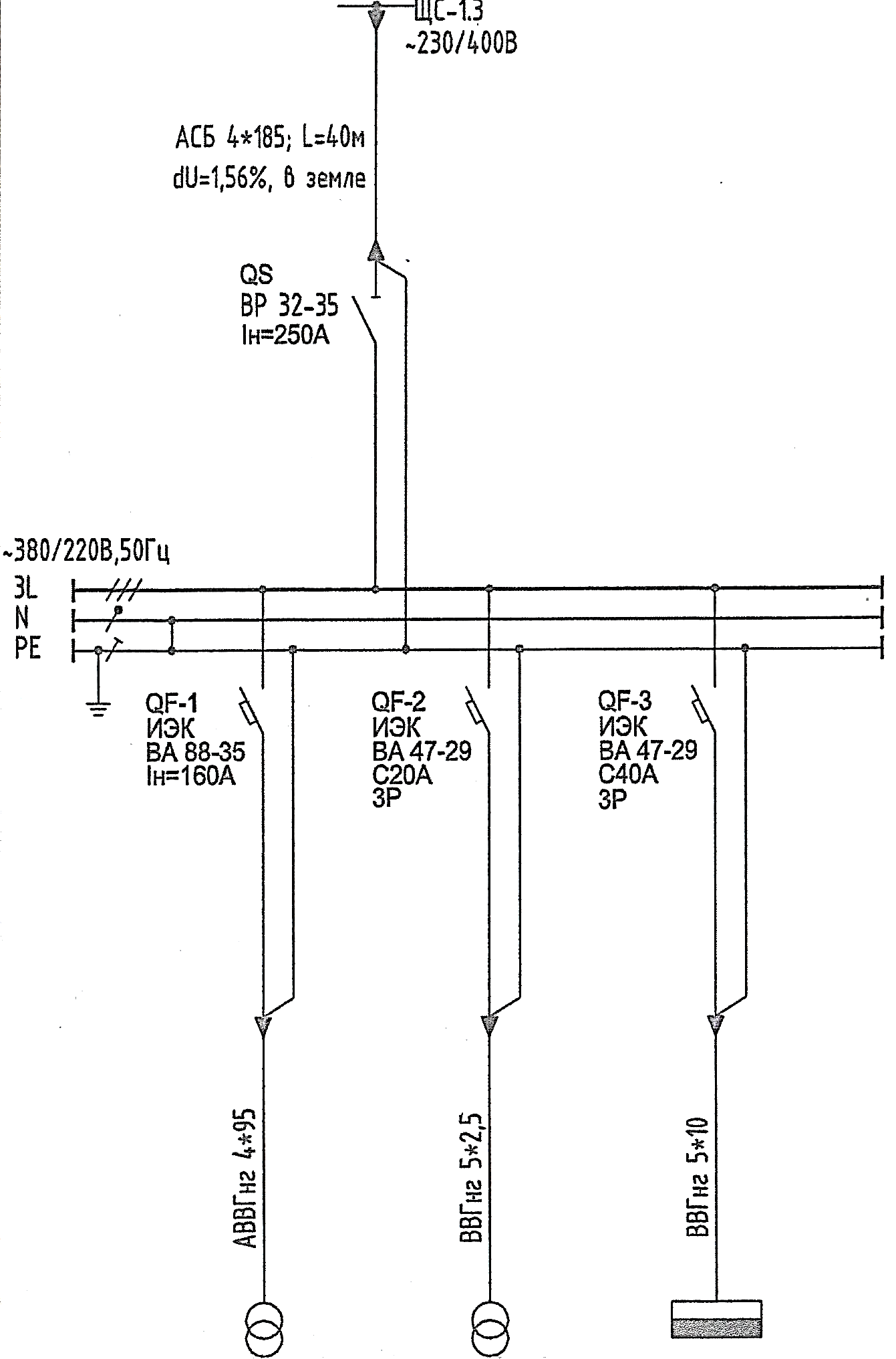 ПРИЛОЖЕНИЕ О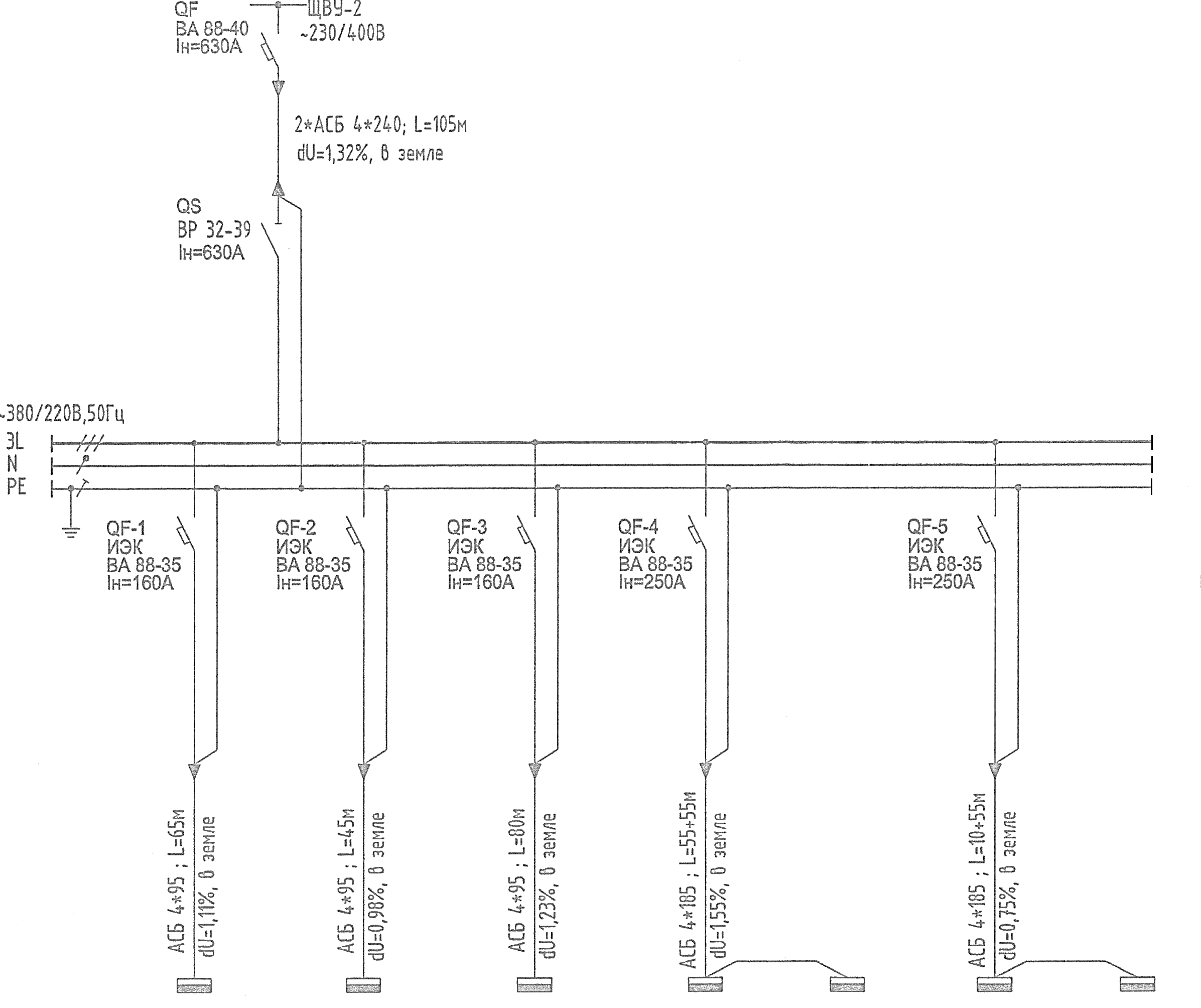 ПРИЛОЖЕНИЕ П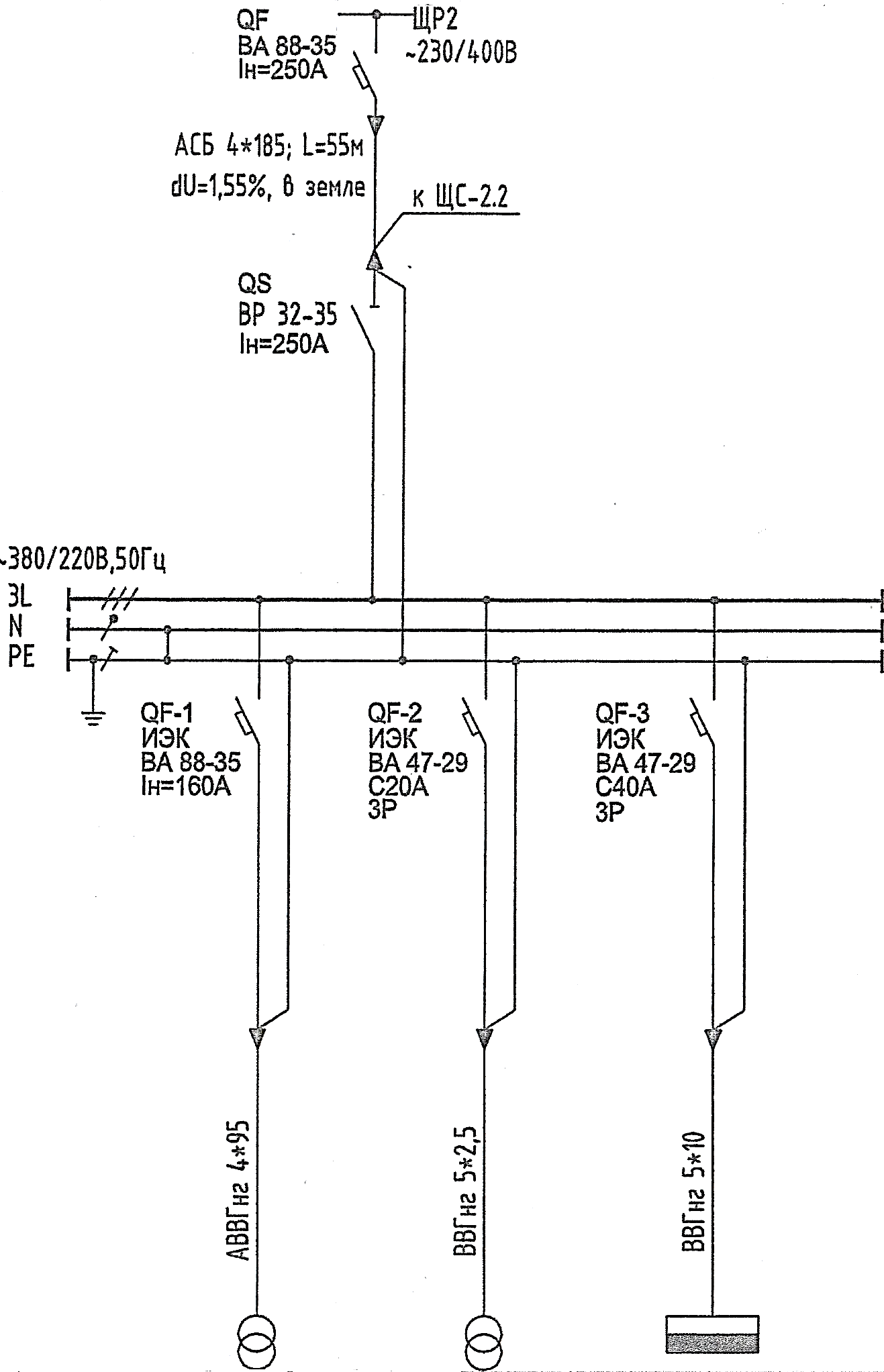 ПРИЛОЖЕНИЕ Р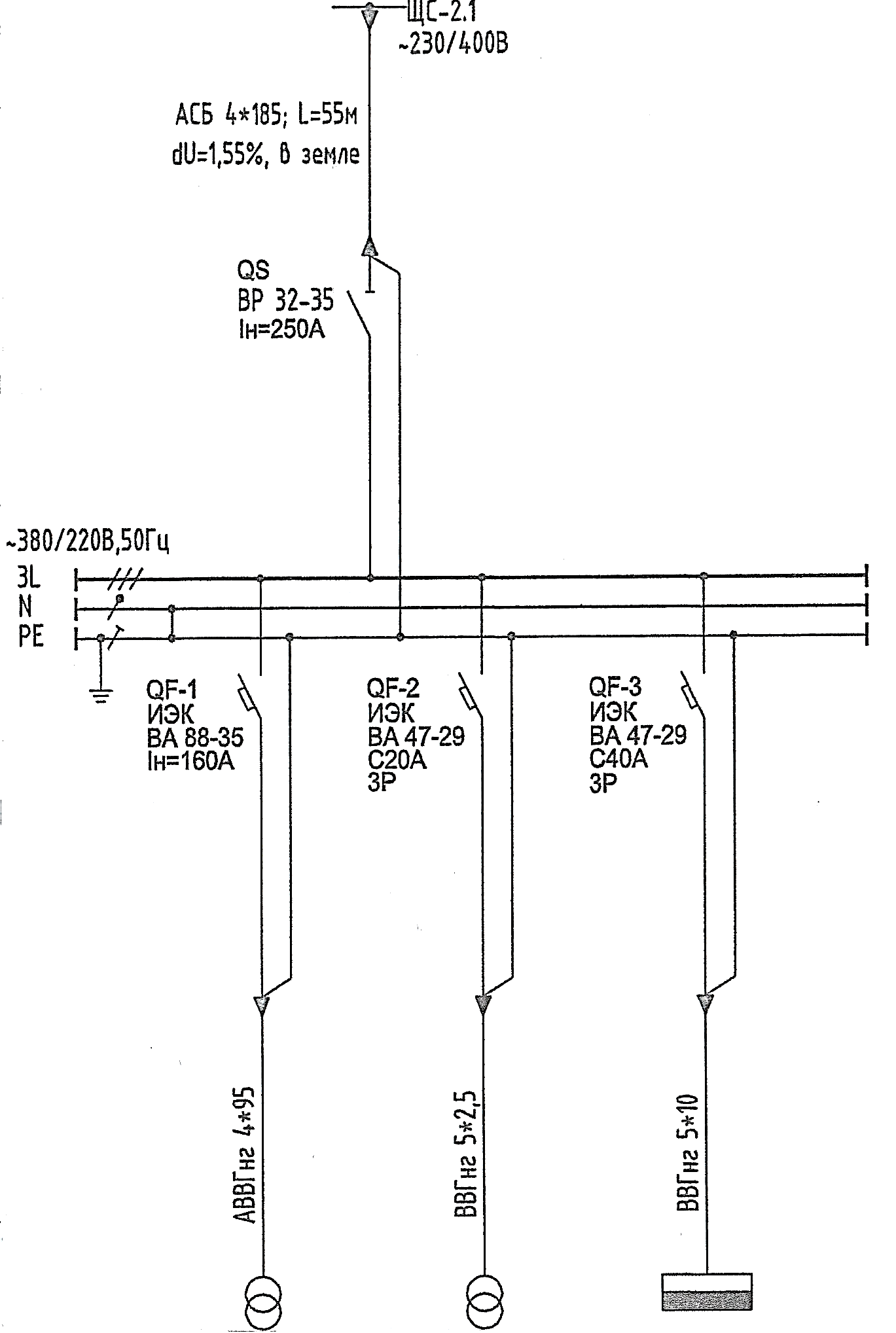 ПРИЛОЖЕНИЕ С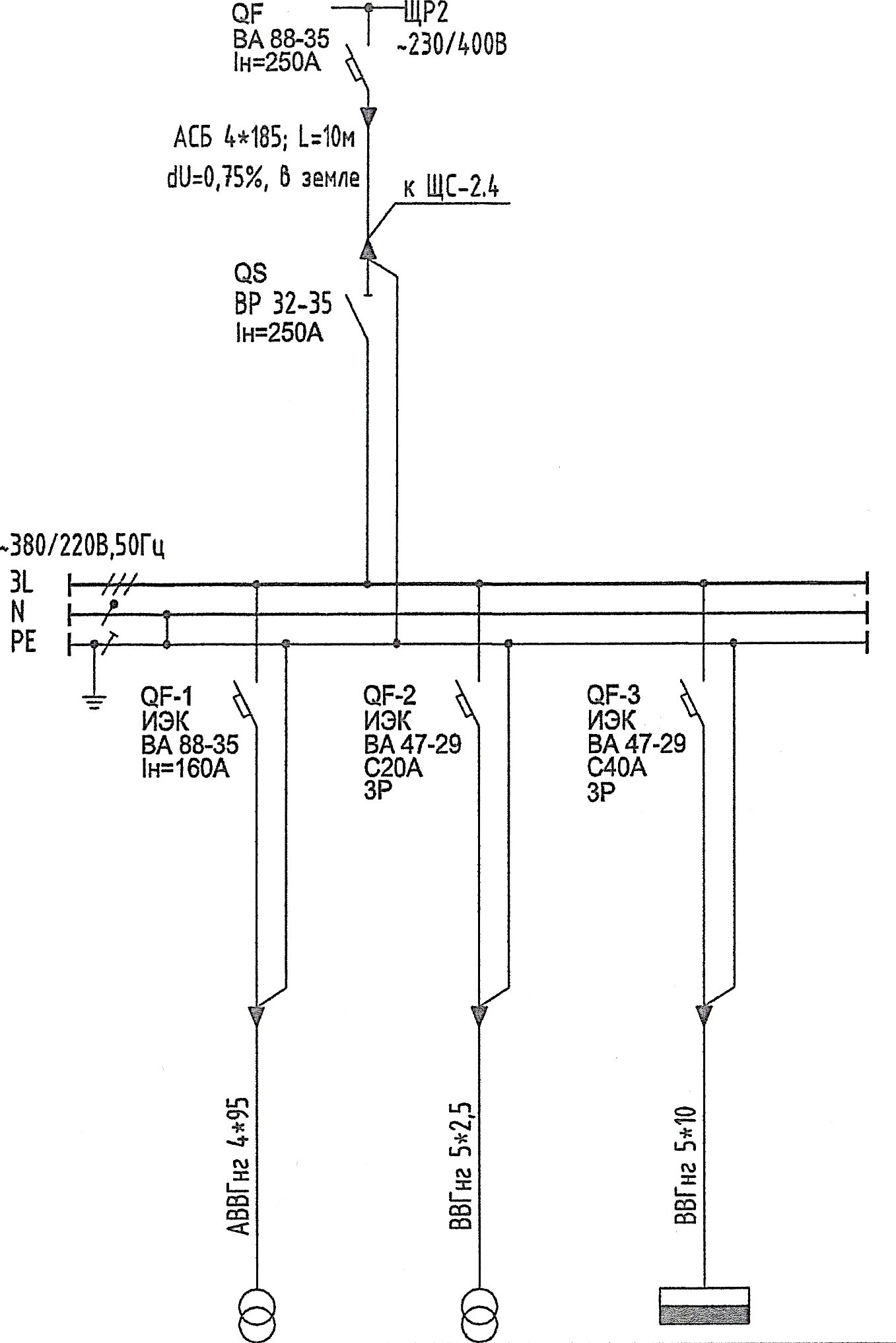 ПРИЛОЖЕНИЕ Т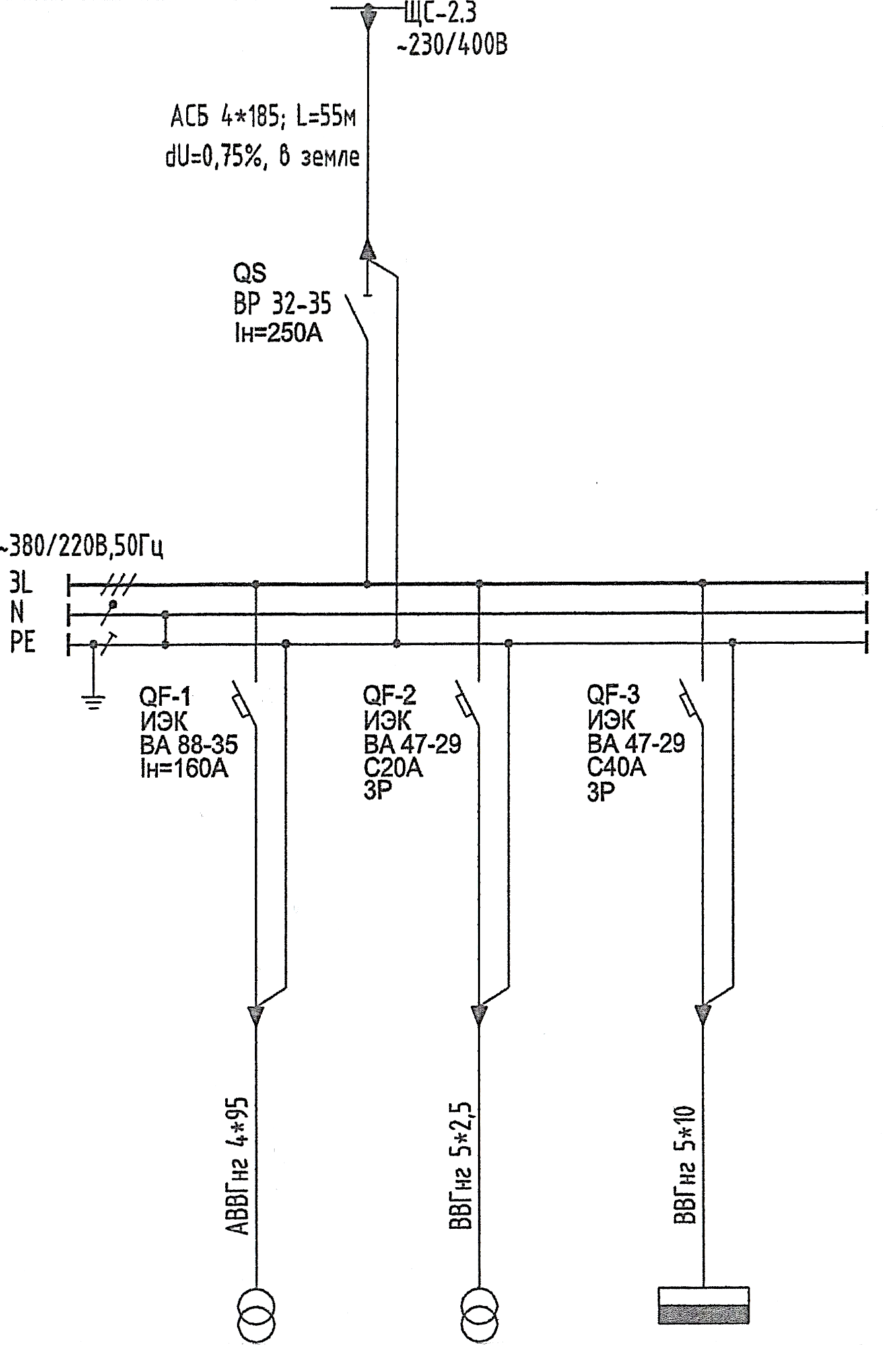 ЩСР-1     ЩСР-2ЩСР-1,1ЩСР-М1ЩРБТрансформатор освещенияЯРП250/125 (бытовки)ЩО-1ЩО-2ЯРП250/125 (бытовки)ЩСР-М2ЩСТРозетка мойка колес 380ВРозетка мойка колес 220ВПодогрев водыРозетка мойка колес 380ВРозетка мойка колес 220ВПодогрев водыОсвещениеРозетки калориферРозетки бытовыеЩР-1ЩР-2ЯРП250/125 кранЯРП250/125 кранЩС-1,1ЩС-1,2ЩС-1,3ЩС-1,4Трансформатор прогрева бетонаТрансформатор освещенияРучной инструмент СваркаТрансформатор прогрева бетонаТрансформатор освещенияРучной инструмент СваркаТрансформатор прогрева бетонаТрансформатор освещенияРучной инструмент СваркаТрансформатор прогрева бетонаТрансформатор освещенияРучной инструмент СваркаЯРП250/125 кранЯРП250/125 кранЯРП250/125 кранЩС-2,1ЩС-2,2ЩС-2,3ЩС-2,4Трансформатор прогрева бетонаТрансформатор освещенияРучной инструмент СваркаТрансформатор прогрева бетонаТрансформатор освещенияРучной инструмент СваркаТрансформатор прогрева бетонаТрансформатор освещенияРучной инструмент СваркаТрансформатор прогрева бетонаТрансформатор освещенияРучной инструмент Сварка